TENDER FILE / TERMS OF REFERENCE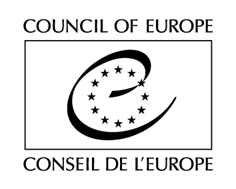 (Competitive bidding procedure / Framework Contract)Purchase of design, production and delivery of Bespoke Flags for the European Heritage Days (200x300cm and 100x150cm)The Council of Europe is currently implementing a Project in the framework of the European Heritage Days joint action.  In that context, it is looking for Providers for the provision of Bespoke Flags (200x300cm and 100x150cm) to be requested by the Council on an as needed basis.TENDER RULESThis tender procedure is a competitive bidding procedure. In accordance with Rule 1395 of the Secretary General of the Council of Europe on the procurement procedures of the Council of Europe, the Organisation shall invite to tender at least three potential providers for any purchase between €2,000 (or €5,000 for intellectual services) and €55,000 tax exclusive.This specific tender procedure aims at concluding a Framework Contract for the provision of deliverables described in the Act of Engagement (See attached). A tender is considered valid for 120 calendar days as from the closing date for submission. The selection of tenderers will be made in the light of the criteria indicated below. All tenderers will be informed in writing of the outcome of the procedure.The tenderer must be a legal person or consortium of natural and/or legal persons.Tenders shall be submitted by email only (with attachments) to the email address indicated in the table below, with the following reference in subject: Tender - 05-2021 Flag Production. Tenders addressed to another email address will be rejected.The general information and contact details for this procedure are indicated on this page. You are invited to use the CoE Contact details indicated below for any question you may have. All questions shall be submitted at least 5 (five) working days before the deadline for submission of the tenders and shall be exclusively addressed to the email address indicated below with the following reference in subject: Questions - 05-2021 Flag Production.EXPECTED DELIVERABLESBackground of the ProjectThe European Heritage Days are the most widely celebrated participatory cultural event shared by people living in Europe.  The Council of Europe launched the initiative in 1985, and in 1999 was joined by the European Union to create the joint action, which has continued up to the present day. 
Held in September each year, up to 70 000 events take place in 50 different countries, attracting up to 30 million visitors. During this time, doors are opened to numerous monuments and sites, allowing Europe’s citizens to enjoy free visits and learn about their shared cultural heritage and encouraging them to become actively involved in the safeguard and enhancement of this heritage for present and future generations.Many of the monuments and sites display a special European Heritage Days flag during their events to indicate that they are open to the public. Since the flags are mainly used for attaching to the exterior of sites and monuments, they need to be hard-wearing, fully washable, colourfast and suitable for outdoor use. With a view to minimising the impact of flag production on the environment, priority is being given to the use of recycled materials.The Council of Europe is looking for a maximum of 3 (three) Providers (provided enough tenders meet the criteria indicated below) in order to support the implementation of the project with a particular expertise in the field of bespoke flag design and production services.This Contract is currently estimated to cover up to 10 flag design, delivery and production activities, to be held by 31 March 2023. This estimate is for information only and shall not constitute any sort of contractual commitment on the part of the Council of Europe. The Contract may potentially represent a higher or lower number of activities, depending on the evolving needs of the Organisation.For information purposes only, the total budget of the project amounts to 15 000 Euros and the total amount of the object of present tender shall not exceed 55 000 Euros tax exclusive for the whole duration of the Framework Contract. This information does not constitute any sort of contractual commitment or obligation on the part of the Council of Europe. LotsThe present tendering procedure aims to select Providers to support the implementation of the project and is divided into the following lots:Detailed specifications for all Lots, including the relevant design, size, weight, finishing, packaging and delivery options can be found in the separate ACT OF ENGAGEMENT file.The Council will select the abovementioned number of Providers per Lot, provided enough tenders meet the criteria indicated below. Tenderers are invited to indicate which lot(s) they are tendering for (see Section A of the Act of Engagement).Scope of the Framework ContractThroughout the duration of the Framework Contract, pre-selected Providers may be asked to provide the deliverables listed in the Act of Engagement (See Section A – Terms of reference). This list of deliverables is not considered exhaustive. The Council reserves the right to request deliverables not explicitly mentioned in the list of expected services, but related to the field of expertise object of the present Framework Contract for the Lot concerned.FEESTenderers are invited to indicate their fees, by completing and sending the table of fees, as attached in Section A to the Act of Engagement. These fees are final and not subject to review.The Council will indicate on each Order Form (see Section D below) the number of units ordered, calculated on the basis of the unit fees, as agreed by this Contract.]HOW WILL THIS FRAMEWORK CONTRACT WORK? (Ordering PROCEDURE)Once the selection procedure is completed, you will be informed accordingly. Deliverables will then be delivered on the basis of Order Forms submitted by the Council to the selected Provider (s), by post or electronically, on an as needed basis (there is therefore no obligation to order on the part of the Council).PoolingFor each Order, the Council will choose from the pool of pre-selected tenderers for the relevant lot the Provider who demonstrably offers best value for money for its requirement when assessed – for the Order concerned – against the criteria of:  quality (including as appropriate: capability, expertise, past performance, availability of resources and proposed methods of undertaking the work);availability (including, without limitation, capacity to meet required deadlines and, where relevant, geographical location); andprice.Each time an Order Form is sent, the selected Provider undertakes to take all the necessary measures to send it signed to the Council within 2 (two) working days after its reception. If a Provider is unable to take an Order or if no reply is given on his behalf within that deadline, the Council may call on another Provider using the same criteria, and so on until a suitable Provider is contracted.]Providers subject to VATThe Provider, if subject to VAT, shall also send, together with each signed Form, a quote (Pro Forma invoice) in line with the indications specified on each Order Form, and including:-	the Service Provider’s name and address;-	its VAT number;-	the full list of services;-	the fee per type of deliverables (in the currency indicated on the Act of Engagement, tax exclusive);-	the total amount per type of deliverables (in the currency indicated on the Act of Engagement, tax exclusive);-	the total amount (in the currency indicated on the Act of Engagement), tax exclusive, the applicable VAT rate, the amount of VAT and the amount VAT inclusive.Signature of ordersAn Order Form is considered to be legally binding when the Order, signed by the Provider, is approved by the Council, by displaying a Council’s Purchase Order number on the Order, as well as by signing and stamping the Order concerned. Copy of each approved Order Form shall be sent to the Provider, to the extent possible on the day of its signature.ASSESSMENT Exclusion criteria and absence of conflict of interests(by signing the Act of Engagement, you declare on your honour not being in any of the below situations)Tenderers shall be excluded from participating in the tender procedure if they:have been sentenced by final judgment on one or more of the following charges: participation in a criminal organisation, corruption, fraud, money laundering, terrorist financing, terrorist offences or offences linked to terrorist activities, child labour or trafficking in human beings;are in a situation of bankruptcy, liquidation, termination of activity, insolvency or arrangement with creditors or any like situation arising from a procedure of the same kind, or are subject to a procedure of the same kind;have received a judgment with res judicata force, finding an offence that affects their professional integrity or serious professional misconduct;do not comply with their obligations as regards payment of social security contributions, taxes and dues, according to the statutory provisions of their country of incorporation, establishment or residence;	are an entity created to circumvent tax, social or other legal obligations (empty shell company), have ever created or are in the process of creation of such an entity;	have been involved in mismanagement of the Council of Europe funds or public funds;are or appear to be in a situation of conflict of interest;Eligibility criteriaProven capacity and experience in the in the field of the services to be providedAward criteriaQuality of the offer (50%), including:Evidence of previous experience in the field;Capacity to meet the required deadlines;Capacity to adapt to the context;Compatibility with the vision of the programme;Quality and attractiveness of previous work carried out;Value for moneyFinancial offer (50%).Multiple tendering is not authorised. NEGOTIATIONSThe Council reserves the right to hold negotiations with the bidders in accordance with Article 20 of Rule 1395.DOCUMENTS TO BE PROVIDEDA completed and signed copy of the Act of Engagement (See attached);Background information on company demonstrating ability to deliver the required services;Sample portfolio of work – including images and/or physical product swatches or samples of relevant previous work carried out.Optional: other information considered relevant by the ProviderAll documents shall be submitted in English and/or French, failure to do so will result in the exclusion of the tender. Product samples and swatches may be sent separately by post to:COUNCIL OF EUROPEEuropean Heritage DaysDirectorate General IIAvenue de l’EuropeF-67075 Strasbourg CedexIf any of the documents listed above are missing, the Council of Europe reserves the right to reject the tender.The Council reserves the right to reject a tender if the scanned documents are of such a quality that the documents cannot be read once printed.* * *Until LotsMaximum number of Providers to be selectedLot 1 - 
Design, production and delivery of LARGE FLAGS (200cm x 300cm) made from standard POLYESTER MATERIAL for the European Heritage Days (a. Landscape style and b. Portrait style)3Lot 2 - 
Design, production and delivery of LARGE FLAGS (200cm x 300cm) made from RECYCLED PET PLASTIC BOTTLES for the European Heritage Days (a. Landscape style and b. Portrait style)3Lot 3 - 
Design, production and delivery of MEDIUM FLAGS (100cm x 150cm) made from standard POLYESTER MATERIAL for the European Heritage Days (a. Landscape style and b. Portrait style)3Lot 4 - 
Design, production and delivery of MEDIUM FLAGS (100cm x 150cm) made from RECYCLED PET PLASTIC BOTTLES for the European Heritage Days (a. Landscape style and b. Portrait style)3Lot 5 - 
Design, production and delivery of ad hoc bespoke flags and banners in non-standard sizes and styles for special events organised within the framework of the European Heritage Days3